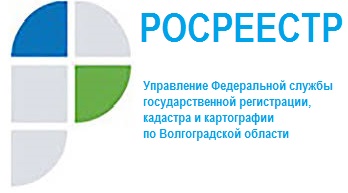 Невозможность государственной регистрации права без личного участия правообладателя.Что сделать для юридической защиты своего дома или квартиры от мошенников? Росреестр предлагает внести запрет на регистрационные действия с недвижимостью без личного участия собственника.Как оформить запрет?Для внесения в Единый государственный реестр недвижимости (далее-ЕГРН) отметки о невозможности регистрации без личного участия собственника нужно подать заявление в любой офис приема документов многофункционального центана бумажном носителе или через личный кабинет насайтеrosreestr.gov.ru (в случае наличия электронной цифровой подписи)Заявление для внесения записи о невозможности государственной регистрации права без личного участия правообладателя пишется по специально установленной форме. Образец заполнения заявления о запрете сделок с недвижимостью без личного участия собственника можно найти по ссылке: https://vk.com/away.php?to=https%3A%2F%2Frosreestr.gov.ru%2Fsite%2Fpress%2Fnews%2Frosreestr-napominaet-sobstvennikam-o-vozmozhnosti-zapretit-deystviya-s-nedvizhimostyu-bez-ikh-lichno%2F&cc_key=А как же нотариальная доверенность?В этом случае не работает. Установленный собственником запрет будет требовать его личного участия в сделке или его законного представителя. Для физических лиц законные представители – родители, усыновители, опекуны, попечители. Представители по доверенности (даже нотариальной) сюда не относятся.Обращаем внимание, что правила внесения записей о невозможности государственной регистрации права без личного участия правообладателя регламентируется статьей 36 Федерально закона № 218-ФЗ от 13.07.2015.